WE TRACK 24/7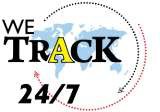 Reg. No. 2011/136793/07PO Box 1333Durbanville Cape Town7551Tel: 086 111 7673Fax: 021 975 2477This Order Form is subject to We Track 24/7 Terms and Conditions.Take Note: For Removal of Units, the Customer’s existing Terms and Conditions will apply.  For an Additional Unit or Reinstalment of a Unit the We Track 24/7 current  and current Service/Product pricing will apply. TitleFirst nameSurnameCompany NameID No.Registration no.Engine no.VIN no.Vehicle makeModel (e.g. Polo)ColourPlate NumberYear	Preferred town/suburb for fitmentRecovery Services* required?  *subject to We Track 24/7 then current subscription rateThe Customer requires WT24/7 to react to alarms from the above added vehicle and respond to telephonic requests for information / service from the Customer / Authorised Users named below, who are to have cellular phone access to the secure unit and information.  It is your responsibility to ensure that the above information is accurate.  By completing this Order Form and submitting it to Fax 021 975 2477 or info@wetrack247.co.za you confirm that you have read, understand and agree to We Track 247 Terms and Conditions.For new Services (excl. removal of the Unit): The submission of the signed Order Form by the customer constitutes an offer by the customer for the new Services as selected.  Acceptance and communication of the WT24/7 acceptance to the Customer in writing or by its commissioning of the Services will be the Effective Date of the current Terms and Conditions between the Customer and WT24/7.  The Commencement Date of the new Services will be as agreed to under the Terms and Conditions. The Subscription Period (Initial) for any Additional Unit shall be 36 (thirty six) months unless otherwise agreed to in writing.The Customer acknowledges and agrees that the existing Debit Order mandate may be amended according to the include the additional fees for the Services as selected under this Order Form. Subscriber signature Duly authorized to undersignDateRepresentative of We Track 24/7DateAdditional UnitRemoval of UnitReinstall UnitMark with (X)CONSUMER PROTECTION ACT 2008 (“CPA”) UNDERTAKING: The Customer hereby confirms that it has an asset value or annual turnover per annum in excess of R2 million as at date of signature hereof, and is therefore not a “Consumer” as envisaged and defined in the CPA.CONSUMER PROTECTION ACT 2008 (“CPA”) UNDERTAKING: The Customer hereby confirms that it has an asset value or annual turnover per annum in excess of R2 million as at date of signature hereof, and is therefore not a “Consumer” as envisaged and defined in the CPA.CONSUMER PROTECTION ACT 2008 (“CPA”) UNDERTAKING: The Customer hereby confirms that it has an asset value or annual turnover per annum in excess of R2 million as at date of signature hereof, and is therefore not a “Consumer” as envisaged and defined in the CPA.CONSUMER PROTECTION ACT 2008 (“CPA”) UNDERTAKING: The Customer hereby confirms that it has an asset value or annual turnover per annum in excess of R2 million as at date of signature hereof, and is therefore not a “Consumer” as envisaged and defined in the CPA.DATESIGNATUREYesNo